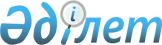 Об утверждении государственного образовательного заказа на дошкольное воспитание и обучение, размеров подушевого финансирования и родительской платы
					
			Утративший силу
			
			
		
					Постановление акимата города Арыс Южно-Казахстанской области от 1 октября 2014 года № 504. Зарегистрировано Департаментом юстиции Южно-Казахстанской области 20 октября 2014 года № 2832. Утратило силу постановлением акимата города Арыс Южно-Казахстанской области от 3 июня 2016 года № 179      Сноска. Утратило силу постановлением акимата города Арыс Южно-Казахстанской области от 03.06.2016 № 179.

      В соответствии с пунктом 2 статьи 31 Закона Республики Казахстан от 23 января 2001 года "О местном государственном управлении и самоуправлении в Республике Казахстан", подпунктом 8-1) пункта 4 статьи 6 Закона Республики Казахстан от 27 июля 2007 года "Об образовании", акимат города Арыс ПОСТАНОВЛЯЕТ:

      Сноска. Преамбула с изменениями, внесенными постановлением акимата города Арыс Южно-Казахстанской области от 28.05.2015 № 304 (вводится в действие по истечении десяти календарных дней после дня его первого официального опубликования).

      1. Утвердить государственный образовательный заказ на дошкольное воспитание и обучение, размер подушевого финансирования и родительской платы согласно приложениям 1, 2, 3 к настоящему постановлению.

      2. Контроль за исполнением настоящего постановления возложить на заместителя акима города Дилдабекова Б.

      3. Настоящее постановление вводится в действие по истечении десяти календарных дней после дня его первого официального опубликования.

 Государственный образовательный заказ на дошкольное воспитание и обучение Размер подушевого финансирования Размер родительской платы      Примечание: Расходы на питание 1-го ребенка в месяц рассчитаны на 21 день.


					© 2012. РГП на ПХВ «Институт законодательства и правовой информации Республики Казахстан» Министерства юстиции Республики Казахстан
				
      Аким города

С.Ертай
Приложение 1 к постановлению
акимата города Арыс
от 1 октября 2014 года № 504№

Количество мест в дошкольных организациях

Из них 

Из них 

№

Количество мест в дошкольных организациях

за счет средств республиканского бюджета 

за счет средств местного бюджета 

1

3038

1894

1144

Приложение 2 к постановлению
акимата города Арыс
от 1 октября 2014 года № 504Средний расходы на одного воспитанника в месяц, тенге 

Средний расходы на одного воспитанника в месяц, тенге 

Детский сад 

Мини-центр при школе 

21 293

9 526

Приложение 3 к постановлению
акимата города Арыс
от 1 октября 2014 года № 504Итого

Расходы на питание одного ребенка в день (не более), тенге

Расходы на питание одного ребенка в месяц (не более), тенге

Итого

300

6300

